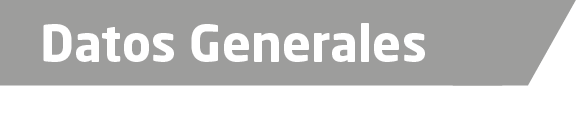 Nombre Ernesto Ixcoatl Alonso FloresGrado de Escolaridad Licenciatura en ContaduríaCédula Profesional (Licenciatura) 7536911Teléfono de Oficina 228-8-12-44-87. Ext. 114Correo Electrónico valar03@hotmail.comDatos GeneralesFormación Académica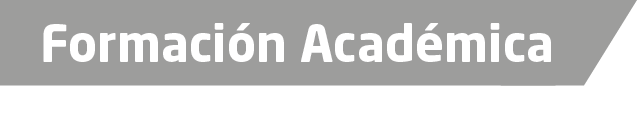 2003-2007Universidad Veracruzana “UV” Estudios de Licenciatura en Contaduría.2016- Diplomado Virtual en “Armonización Contable” realizado por la Asociación Nacional de Organismos de Fiscalización Superior y Control Gubernamental, A.C.- Diplomado Virtual de la “Ley de Disciplina Financiera” realizado por la Asociación Nacional de Organismos de Fiscalización Superior y Control Gubernamental, A.C.Trayectoria Profesional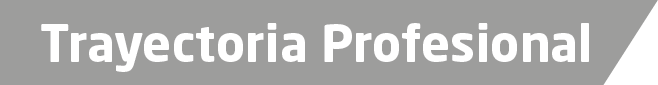 2012 a 2016Auditor en el Órgano de Fiscalización Superior del Estado de Veracruz (ORFIS) dentro de la Dirección de Auditoria a Municipios.2008 a 2012Encargado de Auditoria dentro de diversos despachos de auditoria, realizando revisiones a Entes, Organismos, OPDS, Fideicomisos, Secretarias y Dependencias de Gobierno del Estado para su revisión ante el ORFIS y la Contraloría General del Estado (CGVER). Conocimiento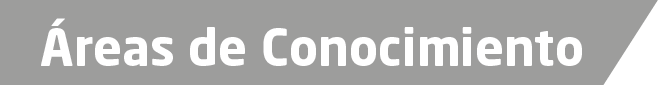 Auditoria GubernamentalAuditoría FinancieraContabilidadArmonización Contable